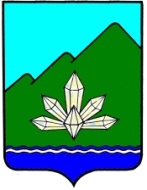 Приморский крайДума Дальнегорского городского округаседьмого созыва              ПРОЕКТ РЕШЕНИЯ«___» ___________ 2021 г.                    г. Дальнегорск                               № ______        Об утверждении Положения         «О муниципальном  земельном контроле             на территории Дальнегорского городского округа»В соответствии с Федеральными законами от 06.10.2003 № 131-ФЗ «Об общих принципах организации местного самоуправления в Российской Федерации», от 31.07.2020 № 248-ФЗ «О государственном контроле (надзоре) и муниципальном контроле в Российской Федерации», руководствуясь Уставом Дальнегорского городского округа, РЕШИЛА:Утвердить Положение «О муниципальном земельном контроле на территории Дальнегорского городского округа».2. Признать утратившим силу следующие решения Думы Дальнегорского городского округа:           - от 24.06.2016 № 491 «Положение о муниципальном земельном контроле на территории Дальнегорского городского округа»;          - от 31.05.2018 № 112 «О внесении изменений в положение «О муниципальном земельном контроле на территории Дальнегорского городского округа». 3. Настоящее решение подлежит опубликованию в газете «Трудовое слово» и размещению на официальном сайте Дальнегорского городского округа.              4. Решение вступает в силу с 01.01.2022.Председатель Думы Дальнегорского городского округа                                                       В.И. ЯзвенкоГлава Дальнегорского городского округа                                           А.М. Теребилов